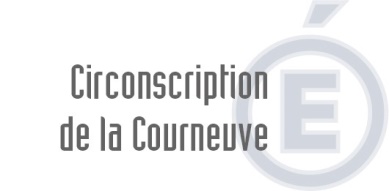 Date:                                                                                          Ecole :                                                           Nom, Prénom de l’élève :                                                        né(e) le :        classe :   Date:                                                                                          Ecole :                                                           Nom, Prénom de l’élève :                                                        né(e) le :        classe :   Date:                                                                                          Ecole :                                                           Nom, Prénom de l’élève :                                                        né(e) le :        classe :   Présents :       Nom, Prénom, qualitéPrésents :       Nom, Prénom, qualitéPrésents :       Nom, Prénom, qualitéPotentialités del’élève Nature desdifficultésde l’enfant enmilieu scolaireAides actuellesSynthèse/Objectifs